ZÁPIS DĚTÍ DO MATEŘSKÉ ŠKOLY VIZOVICE, okres Zlín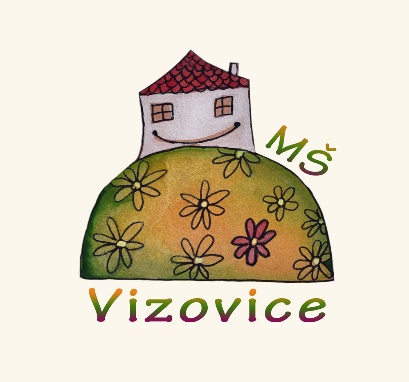 Zápis do Mateřské školy Vizovice, okres Zlín pro školní rok2022/2023SE BUDE KONAT DNE 12. 5. 2022 V ČASE OD 8 -12 a 13 -16 HODINŽÁDOST JE MOŽNÉ DORUČIT JEDNÍM Z NÁSLEDUJÍCÍCH ZPŮSOBŮ:1. osobním podáním v mateřské škole / vchod naproti schodiště nad horní budovou/  2. do datové schránky školy – ID: sxhk32a3. e-mailem s uznávaným elektronickým podpisem (nelze jen poslat prostý email) – skola@msvizovice.cz Všechny informace včetně formuláře žádosti ke stažení najdete na webových stránkách školy: www.msvizovice.czPodrobné informace k zápisuK zápisu je nutno dodat:Správně vyplněnou žádost – formulář žádosti najdete na webových stránkách v sekci zápis /je třeba vytisknout oboustranně/ nebo je možné tiskopis vyzvednout v horní budově MŠ ve dnech                  11. – 14.  4. 2022 v čase 8.00 -14.00 hodin.Popřípadě doporučení odborného pracoviště /školských poradenských zařízení/.Na výzvu je zákonný zástupce žadatele povinen doložit dokumenty k nahlédnutí: např. průkaz totožnosti (§ 36, odst. 4 zákona č. 500/2004 Sb., správní řád, v platném znění), oprávnění pobývat na území ČR (§ 20 zákona č. 561/2004 Sb., školský zákon, v platném znění), originál rodného listu dítěte, doklad o bydlišti /Prostou kopii nájemní smlouvy nebo jiné doložení bydliště ve Vizovicích v případě, že dítě nemá trvalý pobyt ve Vizovicích. Bez prokázání bydliště ve Vizovicích nebudou dítěti připočítány body za toto kritérium/.Vyplnění žádostiJe třeba správně vyplnit všechny části žádosti včetně e-mailu a telefonického  kontaktu na uvedeného zákonného zástupce. Nezapomeňte na podpis!Doložení  řádného očkování dítěte  Podmínkou přijetí dítěte do mateřské školy je podle § 50 zákona o ochraně veřejného zdraví splnění povinnosti podrobit se stanoveným pravidelným očkováním, nebo mít doklad, že je dítě proti nákaze imunní nebo se nemůže očkování podrobit pro kontraindikaci. Tato povinnost se netýká dítěte, které plní povinné předškolní vzdělávání.Očkování musí být na žádosti potvrzeno ošetřujícím lékařem dítěte!Předání žádosti v MŠ Zákonný zástupce předá žádost mateřské škole ve stanoveném termínu jedním z výše uvedených způsobů.Zákonný zástupce dítěte má možnost vyjádřit se k podkladům rozhodnutí (dle §36 zákona č. 500/2004 Sb., správní řád, v platném znění).  Dne 20. 5. 2022 v době od 9.00 – 11.00 hod se může informovat o  průběhu přijímacího řízení.  Rozhodování o přijetí/nepřijetíO přijetí/nepřijetí dítěte k předškolnímu vzdělávání rozhoduje ředitelka mateřské školy dle stanovených kritérií. Rozhodování trvá až 30 dnů od podání žádosti.ZveřejněníPo odevzdání žádosti v mateřské škole bude dítěti přiděleno registrační číslo. Registrační číslo bude zákonnému zástupci sděleno dálkovým přístupem dle kontaktu /e-mailu/ uvedeného v žádosti. Seznam přijatých dětí pod přiděleným registračním číslem bude zveřejněn na webových stránkách školy a na vstupních dveřích do horní budovy dne 1. 6. 2022 po dobu 15 dnů. Ostatním žadatelům, jejichž děti nebyly přijaty k předškolnímu vzdělávání, bude do vlastních rukou doručeno poštou rozhodnutí o nepřijetí. Rozhodnutí o přijetí nebudou zákonným zástupcům v písemné podobě doručována, ale je možné si je vyzvednout dne 3. 6. 2022 v čase 9. 00 – 14. 00 hodin v ředitelně MŠ /vchod ze zahrady/. Při přijetí dítěte oznamte do deseti dnů, zda Vaše dítě skutečně do Mateřské školy Vizovice nastoupí!!!Pro případ, že počet žádostí o přijetí převýší počet volných míst, stanovuje ředitelka školy tato kritéria:Postup:Každému žadateli / dítěti/ budou přiděleny body za splněná kritéria.Podle počtu přidělených bodů bude stanoveno pořadí žadatelů. Žadatelé se shodným počtem   přidělených bodů budou dále řazeni podle data narození /od nejstaršího po nejmladší/Do přijímacího řízení budou zařazeny jen žádosti dětí, které dovršily minimálně 2 roky do 31. 8. 2022.Dítě mladší 3 let věku lze k předškolnímu vzdělávání přijmout při splnění následujících podmínek. Předškolní vzdělávání spočívá především ve vzdělávací činnosti, nikoliv v poskytování péče (§ 33 zákona č. 561/2004 Sb., školský zákon v platném znění); přijaté dítě musí být tedy od počátku připraveno plnit požadavky stanovené RVP PV a Školním vzdělávacím programem Mateřské školy Vizovice, okres Zlín a být přiměřeně samostatné. To znamená, že při nástupu do MŠ zvládá:Komunikovat – umí si říci, co chce, co potřebujeNenosit plenySpolupracovat při oblékání, svlékáníDokázat se najíst samo – držet lžíci, umět s ní jíst, při jídle sedět u stolu, pít z hrnkuSamostatně používat toaletuUmět si umýt ruce mýdlemUjít kratší vzdálenostDle § 50 zákona č. 258/2000 Sb., o ochraně veřejného zdraví ve znění pozdějších předpisů, je podmínkou pro přijetí dítěte do mateřské školy řádné očkování.O přijetí dítěte uvedeného v § 16 odst. 9 školského zákona rozhoduje ředitelka školy na základě písemného vyjádření školského poradenského zařízení, popřípadě také registrujícího lékaře (§ 34 odst. 6 zákona č. 561/2004 Sb., školský zákon, v platném znění).Povinné předškolní vzdělávání poslední rok před ZŠOd počátku školního roku, který následuje po dni, kdy dítě dosáhne pátého roku věku, do zahájení povinné školní docházky dítěte, je předškolní vzdělávání povinné, není-li dále stanoveno jinak - § 34 odst. 1 zákona č. 561/2004 Sb., školský zákon, v platném znění.Zákonný zástupce dítěte je povinen přihlásit dítě k zápisu k předškolnímu vzdělávání (§ 34a odst. 2 školského zákona) v kalendářním roce, ve kterém začíná povinnost předškolního vzdělávání dítěte.Dítě, pro které je předškolní vzdělávání povinné, se vzdělává v mateřské škole ve školském obvodu dle místa trvalého pobytu, v případě cizinců místa pobytu (dále jen spádová mateřská škola) - blíže § 34a odst. 2 školského zákona, pokud zákonný zástupce nezvolí pro dítě jinou mateřskou školu nebo jiný způsob povinného vzdělávání v souladu s § 34a odst. 5 školského zákona.Ve Vizovicích dne 4. 4. 2022                                                               Mgr. Ivana Petrů KRITÉRIA:                                                                                                                                                    KRITÉRIA:                                                                                                                                                    POČET BODŮ1. Věk5 let dosažených k 31. 8. 2022 61. Věk4 roky dosažené k 31. 8. 202251. Věk3 roky dosažené k 31. 8. 202241. Věk3 roky dosažené k 31. 12. 202231. Věk3 roky dosažené od 1. 1. – 31. 8. 202302. Trvalý pobytTrvalý pobyt v příslušném školském obvodu dané MŠ u dítěte, které dosáhlo věku minimálně 3 let k 31. 8. 202253. BydlištěBydliště dítěte ve Vizovicích2